Bereidverklaring kandidaat waterschapsverkiezingen 2023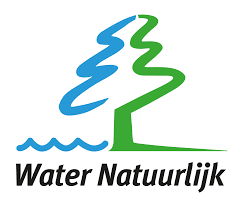 Met dit formulier verklaart u zich bereid kandidaat te staan voor Water Natuurlijk (verder: WN), op de plaats zoals vermeld op de kandidatenlijst voor het algemeen bestuur van uw waterschap zoals definitief vastgesteld op de regionale ledenvergadering. 

Het getekende formulier moet uiterlijk op 1 augustus 2022 zijn ontvangen bij: Regiobestuur WN p.a. Lex Westland (anw@ziggo.nl).Ondergetekende is bereid om kandidaat te zijn voor WN op de door de regionale ledenvergadering vastgestelde of vast te stellen plaats op de kandidatenlijst van WN voor de verkiezingen van maart 2023 voor het Algemeen Bestuur van Waterschap Limburg.Ondergetekende verklaart dat hij/zij bereid is om na verkiezing de vertegenwoordigende taak naar behoren te vervullen en verantwoording af te leggen tegenover de andere fractieleden, het regiobestuur en de regionale ledenvergadering. Ondergetekende onderschrijft het geldende programma op hoofdlijnen van WN landelijk en van Water Natuurlijk Limburg en zal zich, indien gekozen, in zijn/haar bestuurlijke werk daarnaar richten. Voor alle kandidaten geldt dat zij; bereid zijn naar vermogen een bijdrage te leveren aan de campagne voor de verkiezingen van maart 2023. Over de vorm waarin deze bijdrage wordt gegoten, overleggen de kandidaten, de campagnecommissie en het regiobestuur gezamenlijk, bereid zijn een integriteitsverklaring te ondertekenen, bekend zijn met de afdrachtsregeling (7% van de brutomaandvergoeding/salaris) als zij gekozen zijn in het waterschapsbestuur en indien gekozen bereid zijn conform deze regeling af te dragen, eenmaal gekozen adequaat en tijdig reageren op signalen van burgers, bereid zijn om zich specifieke informatie eigen te maken die WN noodzakelijk acht voor het functioneren in het waterschapsbestuur door middel van workshops, trainingen of anderszins, bereid zijn eenmaal gekozen in fractieverband samen te werken met de andere WN-fractieleden, de eenheid zo goed mogelijk te bewaren en bij onoverbrugbare onenigheid terug te treden als algemeen bestuurslid en daarmee de zetel voor WN te behouden. Naam:			.............................................................Datum:			............................................................. Handtekening:			............................................................. 